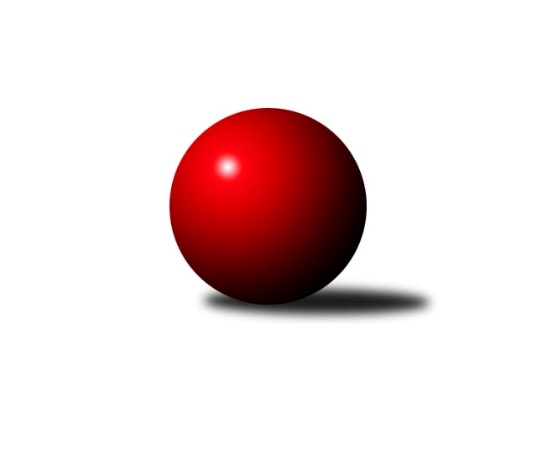 Č.10Ročník 2018/2019	30.11.2018Nejlepšího výkonu v tomto kole: 1671 dosáhlo družstvo: TJ Nová Včelnice BOkresní přebor Jindřichova Hradce 2018/2019Výsledky 10. kolaSouhrnný přehled výsledků:TJ Loko Č. Budějovice C	- TJ Slovan Jindřichův Hradec B	2:4	1411:1492	4.0:4.0	29.11.TJ Nová Včelnice B	- TJ Kunžak D	5:1	1671:1513	5.5:2.5	29.11.TJ Sokol Slavonice C	- TJ Centropen Dačice E	2:4	1560:1599	3.0:5.0	30.11.Tabulka družstev:	1.	TJ Nová Včelnice B	8	6	0	2	33.0 : 15.0 	38.5 : 25.5 	 1588	12	2.	TJ Slovan Jindřichův Hradec B	9	6	0	3	36.0 : 18.0 	45.0 : 27.0 	 1501	12	3.	TJ Centropen Dačice E	9	6	0	3	33.0 : 21.0 	43.0 : 29.0 	 1529	12	4.	TJ Kunžak B	8	5	0	3	27.0 : 21.0 	32.0 : 32.0 	 1534	10	5.	TJ Sokol Slavonice C	9	4	0	5	23.0 : 31.0 	33.5 : 38.5 	 1518	8	6.	TJ Kunžak D	9	3	0	6	19.0 : 35.0 	28.5 : 43.5 	 1487	6	7.	TJ Loko Č. Budějovice C	8	0	0	8	9.0 : 39.0 	19.5 : 44.5 	 1414	0Podrobné výsledky kola:	 TJ Loko Č. Budějovice C	1411	2:4	1492	TJ Slovan Jindřichův Hradec B	Lucie Kreklová	 	 177 	 188 		365 	 1:1 	 363 	 	181 	 182		Jiří Kačo	Jan Ondřich	 	 132 	 193 		325 	 1:1 	 389 	 	218 	 171		Josef Jirků	Adéla Kršková	 	 152 	 157 		309 	 0:2 	 374 	 	173 	 201		Marie Škodová	Václav Klojda ml.	 	 202 	 210 		412 	 2:0 	 366 	 	182 	 184		Jaroslav Vrzalrozhodčí: Vedoucí družstevNejlepší výkon utkání: 412 - Václav Klojda ml.	 TJ Nová Včelnice B	1671	5:1	1513	TJ Kunžak D	Vladimír Klíma	 	 224 	 207 		431 	 2:0 	 362 	 	195 	 167		Milena Berková	Tereza Tyšerová	 	 195 	 190 		385 	 0:2 	 397 	 	197 	 200		Marcela Chramostová	František Hána	 	 245 	 190 		435 	 2:0 	 364 	 	197 	 167		Stanislava Kopalová	Jiří Hembera	 	 224 	 196 		420 	 1.5:0.5 	 390 	 	194 	 196		Dana Kopečnározhodčí: Laciná D.Nejlepší výkon utkání: 435 - František Hána	 TJ Sokol Slavonice C	1560	2:4	1599	TJ Centropen Dačice E	Milena Žampachová	 	 182 	 202 		384 	 0:2 	 418 	 	208 	 210		Miloš Veselý	František Běhůnek	 	 214 	 219 		433 	 2:0 	 396 	 	192 	 204		Lubomír Náměstek	Jiří Pšenčík	 	 183 	 215 		398 	 1:1 	 378 	 	190 	 188		Pavel Terbl	Josef Smažil	 	 180 	 165 		345 	 0:2 	 407 	 	208 	 199		Aneta Kameníkovározhodčí:  Vedoucí družstevNejlepší výkon utkání: 433 - František BěhůnekPořadí jednotlivců:	jméno hráče	družstvo	celkem	plné	dorážka	chyby	poměr kuž.	Maximum	1.	Václav Klojda  ml.	TJ Loko Č. Budějovice C	425.40	284.9	140.5	3.7	5/5	(462)	2.	Vladimír Klíma 	TJ Nová Včelnice B	413.38	289.5	123.9	8.5	4/4	(434)	3.	Aneta Kameníková 	TJ Centropen Dačice E	410.58	287.8	122.8	9.9	4/6	(440)	4.	Radka Burianová 	TJ Kunžak B	401.90	286.3	115.7	8.1	4/4	(432)	5.	Miloš Veselý 	TJ Centropen Dačice E	399.50	283.5	116.0	10.1	6/6	(445)	6.	Jiří Hembera 	TJ Nová Včelnice B	398.75	284.1	114.6	10.0	4/4	(438)	7.	František Hána 	TJ Nová Včelnice B	398.13	275.6	122.5	9.4	4/4	(443)	8.	Marcela Chramostová 	TJ Kunžak D	397.92	284.8	113.1	7.6	6/6	(436)	9.	Jiří Pšenčík 	TJ Sokol Slavonice C	397.72	287.1	110.7	9.5	3/4	(424)	10.	Aleš Pavlů 	TJ Sokol Slavonice C	396.38	279.3	117.1	7.8	4/4	(409)	11.	Marie Škodová 	TJ Slovan Jindřichův Hradec B	394.15	283.2	111.0	11.8	4/4	(432)	12.	Jiří Kačo 	TJ Slovan Jindřichův Hradec B	386.50	277.6	108.9	12.9	4/4	(488)	13.	Libor Lacina 	TJ Sokol Slavonice C	385.67	272.2	113.4	10.2	3/4	(426)	14.	Marie Zoubková 	TJ Kunžak B	383.50	271.2	112.3	11.3	3/4	(407)	15.	Dana Kopečná 	TJ Kunžak D	383.35	275.1	108.3	9.5	5/6	(419)	16.	Libuše Hanzalíková 	TJ Kunžak B	380.63	272.8	107.9	9.6	4/4	(397)	17.	Josef Jirků 	TJ Slovan Jindřichův Hradec B	377.11	273.7	103.4	15.9	3/4	(448)	18.	Jovana Vilímková 	TJ Kunžak B	374.25	270.3	104.0	11.8	3/4	(405)	19.	Milena Berková 	TJ Kunžak D	373.80	264.6	109.2	13.1	5/6	(398)	20.	Lubomír Náměstek 	TJ Centropen Dačice E	373.15	262.4	110.8	12.4	5/6	(414)	21.	Marie Kudrnová 	TJ Kunžak B	372.80	256.8	116.0	8.6	3/4	(406)	22.	Tereza Tyšerová 	TJ Nová Včelnice B	372.08	267.3	104.8	12.1	4/4	(394)	23.	Jiří Matouš 	TJ Centropen Dačice E	369.55	273.9	95.7	13.7	5/6	(410)	24.	František Běhůnek 	TJ Sokol Slavonice C	369.00	272.7	96.3	12.5	4/4	(433)	25.	Pavel Terbl 	TJ Centropen Dačice E	363.60	264.5	99.1	14.2	5/6	(381)	26.	Jaroslav Vrzal 	TJ Slovan Jindřichův Hradec B	352.83	268.0	84.8	16.8	3/4	(368)	27.	Stanislava Kopalová 	TJ Kunžak D	347.00	256.9	90.1	16.8	6/6	(379)	28.	Jan Ondřich 	TJ Loko Č. Budějovice C	325.40	240.2	85.2	15.6	5/5	(350)	29.	Adéla Kršková 	TJ Loko Č. Budějovice C	306.65	231.3	75.4	21.4	5/5	(347)		Stanislav Vítek 	TJ Nová Včelnice B	417.00	293.0	124.0	6.0	1/4	(417)		Martin Novák 	TJ Slovan Jindřichův Hradec B	404.35	285.1	119.3	7.9	2/4	(433)		Martin Kovalčík 	TJ Nová Včelnice B	400.08	280.9	119.2	8.8	2/4	(416)		Ondřej Kubeš 	TJ Sokol Slavonice C	390.00	278.3	111.7	7.0	1/4	(400)		Václav Klojda  st.	TJ Loko Č. Budějovice C	369.67	270.9	98.8	13.3	3/5	(391)		Milena Žampachová 	TJ Sokol Slavonice C	366.50	268.3	98.2	10.0	2/4	(409)		Martin Fiala 	TJ Sokol Slavonice C	359.00	260.0	99.0	11.0	2/4	(379)		Lenka Pudilová 	TJ Kunžak D	350.67	266.3	84.3	16.3	3/6	(371)		Josef Smažil 	TJ Sokol Slavonice C	342.00	261.0	81.0	17.0	1/4	(345)		Lucie Kreklová 	TJ Loko Č. Budějovice C	335.33	245.4	89.9	16.2	3/5	(365)		Milan Hendrych 	TJ Slovan Jindřichův Hradec B	316.00	238.5	77.5	19.5	2/4	(343)Sportovně technické informace:Starty náhradníků:registrační číslo	jméno a příjmení 	datum startu 	družstvo	číslo startu
Hráči dopsaní na soupisku:registrační číslo	jméno a příjmení 	datum startu 	družstvo	Program dalšího kola:10.1.2019	čt	17:30	TJ Loko Č. Budějovice C - TJ Nová Včelnice B	10.1.2019	čt	18:00	TJ Centropen Dačice E - TJ Slovan Jindřichův Hradec B	10.1.2019	čt	18:00	TJ Kunžak B - TJ Kunžak D				TJ Sokol Slavonice C - -- volný los --	Nejlepší šestka kola - absolutněNejlepší šestka kola - absolutněNejlepší šestka kola - absolutněNejlepší šestka kola - absolutněNejlepší šestka kola - dle průměru kuželenNejlepší šestka kola - dle průměru kuželenNejlepší šestka kola - dle průměru kuželenNejlepší šestka kola - dle průměru kuželenNejlepší šestka kola - dle průměru kuželenPočetJménoNázev týmuVýkonPočetJménoNázev týmuPrůměr (%)Výkon4xFrantišek HánaN. Včelnice B4352xFrantišek BěhůnekSlavonice C113.044331xFrantišek BěhůnekSlavonice C4336xVáclav Klojda ml.Loko Č.B. C111.54126xVladimír KlímaN. Včelnice B4313xFrantišek HánaN. Včelnice B109.394352xJiří HemberaN. Včelnice B4204xMiloš VeselýDačice E109.124184xMiloš VeselýDačice E4185xVladimír KlímaN. Včelnice B108.384316xVáclav Klojda ml.Loko Č.B. C4125xAneta KameníkováDačice E106.25407